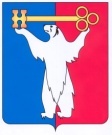 АДМИНИСТРАЦИЯ ГОРОДА НОРИЛЬСКАКРАСНОЯРСКОГО КРАЯПОСТАНОВЛЕНИЕ20.09.2017	   г. Норильск  	             № 371О внесении изменений в отдельные нормативные правовые акты Администрации города Норильска 	В целях приведения нормативных правовых актов Администрации города Норильска в соответствие требованиям Устава муниципального образования город Норильск (в редакции решения Норильского городского Совета депутатов от 20.05.2015 № 24/4-540), с учетом постановления Администрации города Норильска от 23.05.2013 №220 «О внесении изменений в постановления Администрации города Норильска»,ПОСТАНОВЛЯЮ: Внести в Порядок предоставления материальной помощи гражданам на улучшение технических характеристик предоставляемых жилых помещений по договорам социального найма и договорам найма служебных жилых помещений муниципального жилищного фонда муниципального образования город Норильск, утвержденный постановлением Администрации города Норильска                                                 от 30.10.2012 № 373 (далее – Порядок), следующие изменения:По всему тексту Порядка слова «Руководитель Администрации города Норильска» в соответствующих падежах заменить словами «Глава города Норильска» в соответствующих падежах.В Приложении 1 к Порядку:в пункте 1 слова «(Главы города Норильска)» исключить;в пункте 3 слова «, издаваемого заместителем Руководителя Администрации города Норильска по социальной политике,» исключить; в пункте 3.1 слова «, издаваемого Руководителем Администрации города Норильска или иным уполномоченным им лицом,» исключить.Внести в Положение о жилищной комиссии муниципального образования город Норильск, утвержденное постановлением Главы города Норильска от 18.07.2006 №1578 (далее – Положение) следующие изменения: По всему тексту Положения слова «Руководитель Администрации города Норильска» в соответствующих падежах заменить словами «Глава города Норильска» в соответствующих падежах.3.	Внести в Порядок формирования и ведения реестра собственности муниципального образования город Норильск в отношении жилых помещений, утвержденный постановлением Администрации города Норильска от 22.02.2013 № 60 (далее - Порядок), следующие изменения:3.1.	в пункте 3.5 Порядка слова «Руководителем Администрации города Норильска» заменить словами «Главой города Норильска».4. Опубликовать настоящее постановление в газете «Заполярная правда» и разместить его на официальном сайте муниципального образования город Норильск.5. Настоящее постановление вступает в силу после его опубликования в газете «Заполярная правда», но не ранее дня вступления в силу решения Норильского городского Совета депутатов об избрании Главы города Норильска по результатам конкурса.Руководитель Администрации города Норильска 	Е.Ю. Поздняков